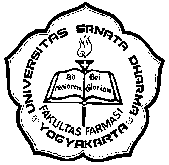 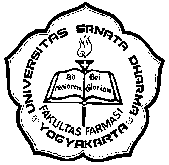 SURAT KETERANGAN BEBAS TANGGUNGAN LABORATORIUMDengan ini menyatakanNama		: ____________________________________________NIM		: ________________________Telah membereskan segala tanggungan di laboratorium  Fakultas Farmasi USD meliputi :Bebas bon alat / instrumenBebas bon bahan habis pakai_________________________Demikian surat ini dibuat untuk dapat dipergunakan sebagaimana perlunya.Yogyakarta, _________________Panitia Pengadaan BHPFakultas Farmasi,___________________Lembar 1 : Kepala LaboratoriumSURAT KETERANGAN BEBAS TANGGUNGAN LABORATORIUMDengan ini menyatakanNama		: ____________________________________________NIM		: ________________________Telah membereskan segala tanggungan di laboratorium  Fakultas Farmasi USD meliputi :Bebas bon alat / instrumenBebas bon bahan habis pakai_________________________Demikian surat ini dibuat untuk dapat dipergunakan sebagaimana perlunya.Yogyakarta, _________________Panitia Pengadaan BHPFakultas Farmasi,___________________Lembar 2 : Mahasiswa